Электронные версии пособий для проведения факультативных занятий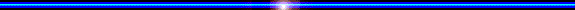 АлгебраФЗ Алгебра. VII класс. Алгебра учит рассуждать. Пособие для учащихсяФЗ Алгебра. VIII класс. Алгебра учит рассуждать. Пособие для учащихсяФЗ Алгебра. IX класс. Алгебра учит рассуждать. Пособие для учащихсяФЗ Алгебра. X класс. Алгебра учит рассуждать. Пособие для учащихсяФЗ Алгебра. XI класс. Алгебра учит рассуждать. Пособие для учащихсяГеометрияФЗ Геометрия. VII класс. Многообразие идей и методов. Пособие для учащихсяФЗ Геометрия. VII-IX классы. Многообразие идей и методов. Пособие для учащихсяФЗ Геометрия. VIII класс. Многообразие идей и методов. Пособие для учащихсяФЗ Геометрия. IX класс. Многообразие идей и методов. Пособие для учащихсяФЗ Геометрия. X класс. Многообразие идей и методов. Пособие для учащихсяФЗ Геометрия. X-XI классы. Многообразие идей и методов. Пособие для учителейФЗ Геометрия. XI класс. Многообразие идей и методов. Пособие для учащихсяБеларуская моваФЗ Беларуская мова. V клас. Грані слова: ад гука да сказа. Дапаможнік для вучняўФЗ Беларуская мова. VI клас. Сакрэты словазмянення і формаутварэння. Дапаможнік для вучняўФЗ Беларуская мова. VII клас. Слова ў тэксце. Дапаможнік для вучняўФЗ Беларуская мова. VIII клас. Гэты няпросты просты сказ. Дапаможнік для вучняўФЗ Беларуская мова. IV клас. Складаны сказ без складанасці. Дапаможнік для вучняўЛитературное чтениеФЗ Литературное чтение. III-IV классы. Путешествие в мир сказки. Пособие для учителейРусский языкФЗ Русский язык. II класс. Тайны звуков и букв. Пособие для учителейВсемирная историяФЗ Всемирная история. V класс. Этот загадочный Древний мир. Пособие для учителей + программаФЗ Всемирная история. V класс. Этот загадочный Древний мир. Пособие для учащихсяФЗ Всемирная история. VII класс. На пороге Нового времени: XIV-XV вв. Пособие для учителей + программаФЗ Всемирная история. VII класс. На пороге Нового времени: XIV-XV вв. Пособие для учащихсяФЗ Всемирная история. VIII класс. Всемирная история Нового времени, XVI-XVIII вв.: страны и люди. Пособие для учителей + программаФЗ Всемирная история. VIII класс. Всемирная история Нового времени, XVI-XVIII вв.: страны и люди. Пособие для учащихсяФЗ Всемирная история. IX класс. Всемирная история Нового времени, XIX — начало XX в.: становление индустриальной цивилизации. Пособие для учащихсяФЗ Всемирная история. IX класс. Всемирная история Нового времени, XIX — начало XX в.: становление индустриальной цивилизации. Пособие для учителей + программаФЗ Всемирная история. X класс. Всемирная история Новейшего времени, 1918-1945 гг.: проблемы войны и мира. Пособие для учащихсяФЗ Всемирная история. XI класс. Новейшее время: проблемы и перспективы (1945 г. — начало XXI в.). Пособие для учителей + программаФЗ Всемирная история. XI класс. Новейшее время: проблемы и перспективы (1945 г. — начало XXI в.). Пособие для учителей + программаИстория БеларусиФЗ Гісторыя Беларусі. VI класс. Беларускія землі ад старажытнасці да сярэдзіны XIII ст. Дапаможнік для настаўнікаў + праграмаФЗ Гісторыя Беларусі. VI класс. Беларускія землі ад старажытнасці да сярэдзіны XIII ст. Дапаможнік для вучняўФЗ Гісторыя Беларусі. VII класс. Беларускія землі ў складзе ВКЛ (сярэдзіна XIII-сярэдзіна XVI ст.). Дапаможнік для настаўнікаў + праграмаФЗ Гісторыя Беларусі. VII класс. Беларускія землі ў складзе ВКЛ (сярэдзіна XIII-сярэдзіна XVI ст.). Дапаможнік для вучняўФЗ Гісторыя Беларусі. VIII класс. Беларускія землі ў складзе Рэчы Паспалітай. Дапаможнік для настаўнікаў + праграмаФЗ Гісторыя Беларусі. VIII класс. Беларускія землі ў складзе Рэчы Паспалітай. Дапаможнік для вучняўФЗ Гісторыя Беларусі. IX класс. Беларускія землі ў складзе Расійскай імперыі: фарміраванне індустрыяльнага грамадства і нацыі (канец XVIII — пачатак XX ст.). Дапаможнік для настаўнікаў + праграмаФЗ Гісторыя Беларусі. IX класс. Беларускія землі ў складзе Расійскай імперыі: фарміраванне індустрыяльнага грамадства і нацыі (канец XVIII — пачатак XX ст.). Дапаможнік для вучняўФЗ Гісторыя Беларусі. XI класс. Ад БССР да Рэспублікі Беларусь: выбар шляхоў развіцця. Дапаможнік для настаўнікаў + праграмаФЗ Гісторыя Беларусі. XI класс. Ад БССР да Рэспублікі Беларусь: выбар шляхоў развіцця. Дапаможнік для вучняўМатематикаФЗ Математика. V класс. Путешествие в страну Занимательной математики. Рабочая тетрадьФЗ Математика. V класс. Тропинками математики. Пособие для учащихсяФЗ Математика. V-VI классы. Пособие для учителейФЗ Математика. VI класс. Путешествие с математикой. Пособие для учащихсяФизикаФЗ Физика. VI класс. Измерять — значит познавать. Рабочая тетрадьФЗ Физика. VII класс. Наблюдай и исследуй сам. Рабочая тетрадьФЗ Физика. VIII класс. Физика вокруг нас. Рабочая тетрадьФЗ Физика. IX класс. Простые решения сложных задач. Рабочая тетрадьФЗ Физика. X класс. Решение творческих задач. Рабочая тетрадьФЗ Физика. XI класс. Повторяю физику, проверяю себя. Рабочая тетрадьФЗ Физика. VI-VIII классы. Пособие для учителейФЗ Физика. IX-XI классы. Пособие для учителейМузыкаФЗ Музыка. I класс. Мои первые звуки. Рабочая тетрадьФЗ Музыка. II класс. Мои первые ритмы и ноты. Рабочая тетрадьИзобразительное искусствоФЗ Изобразительное искусство. II класс. Композиция. Пособие для учителей + программаФЗ Изобразительное искусство. IV класс. Традиционные художественные техники. Пособие для учителей + программаФЗ Изобразительное искусство. IV класс. Традиционные художественные техники. Пособие для учащихсяФизическая культураФЗ Физическая культура. V-XI классы. Аэробика. Пособие для учащихсяФЗ Физическая культура. V-XI классы. Аэробика. Пособие для учителей + программаФЗ Физическая культура. V-XI классы. Гибкий путь (основы дзюдо). Пособие для учащихсяФЗ Физическая культура. V-XI классы. Гибкий путь (основы дзюдо). Пособие для учителей + программаФЗ Физическая культура. V-XI классы. Играем в футбол. Пособие для учащихсяФЗ Физическая культура. V-XI классы. Играем в футбол. Пособие для учителей + программаФЗ Физическая культура. VIII-XI классы. Туризм. Пособие для учащихсяФЗ Физическая культура. VIII-XI классы. Туризм. Пособие для учителей + программаОсновы безопасности жизнедеятельностиФЗ Основы безопасности жизнедеятельности. V класс. Безопасность в жизни и в быту. Пособие для учащихсяФЗ Основы безопасности жизнедеятельности. V класс. Безопасность в жизни и в быту. Пособие для учителей + программаФЗ Основы безопасности жизнедеятельности. VI-VIII классы. Безопасный велосипед. Пособие для учащихсяФЗ Основы безопасности жизнедеятельности. VI-VIII классы. Безопасный велосипед. Пособие для учителей + программаФЗ Основы безопасности жизнедеятельности. VII класс. Личная и коллективная безопасность в школе и микрорайоне. Пособие для учащихсяФЗ Основы безопасности жизнедеятельности. VII класс. Личная и коллективная безопасность в школе и микрорайоне. Пособие для учителей + программаФЗ Основы безопасности жизнедеятельности. IX класс. Экстремальные ситуации и правила поведения при их возникновении. Пособие для учащихсяФЗ Основы безопасности жизнедеятельности. IX класс. Экстремальные ситуации и правила поведения при их возникновении. Пособие для учителей + программаФЗ Основы безопасности жизнедеятельности. IX класс. Радиационная безопасность. Пособие для учащихсяФЗ Основы безопасности жизнедеятельности. IX класс. Радиационная безопасность. Пособие для учителей + программа